IRRIGATION SUPERVISOR JOB DESCRIPTION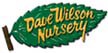 Job Title: Irrigation SupervisorJob Summary:Oversee the Field Division and Potted Division Irrigation in Hickman, CA. Direct, lead and develop irrigation crew team members to efficiently deliver water and nutrients to multiple ranches.Primary ResponsibilitiesCreates complete irrigation schedule for multiple ranches in the field divisionCoordinates water schedules with field crews and Crop Inputs SupervisorOrders surface water schedule from irrigation providersObserves pressure gauges and flow meters and adjusts valves to regulate speed of pumps and control pressure and rate of flow of materials.Troubleshoots and repairs lines with irrigation crewsWorks with Crop Inputs Supervisor to develop nutrient management programs and implementation of fertigation programsPerforma Administrative duties including time sheets, reports and inspection check listsKeep daily records of irrigationMonitor and record pH, EC and temperature levelsPhysical Requirements:Ability to use muscles with sufficient strengths to lift, push, pull or carry objects required to do the job.Ability to see details at a distance.Ability to bend, stretch, twist, and reach objects with the body, arms, and legs.Ability to lift 50 pounds.Working Conditions:Must work out of door under variable weather conditionsMust walk on unimproved groundExperience and Licenses Required:A minimum of one-year experience in an agricultural business, with irrigation experience preferred.Excellent safety recordCalifornia driver’s licensePlease submit your resume to jhuiltron@davewilson.com1